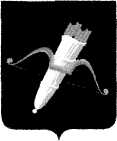 РОССИЙСКАЯ ФЕДЕРАЦИЯАДМИНИСТРАЦИЯ ГОРОДА АЧИНСКА КРАСНОЯРСКОГО КРАЯП О С Т А Н О В Л Е Н И Е18.10.2021                                     г. Ачинск                                                295-пВ соответствии со статьей 174.3 Бюджетного кодекса Российской Федерации, постановлением Правительства Российской Федерации от 22.06.2019 № 796 «Об общих требованиях к оценке налоговых расходов субъектов Российской Федерации и муниципальных образований», руководствуясь статьями 36, 40, 55, 57 Устава города Ачинска, ПОСТАНОВЛЯЮ:1. Внести изменения в постановление администрации города Ачинска от 10.11.2020 № 272-п «Об утверждении порядка формирования перечня налоговых расходов города Ачинска и порядка оценки налоговых расходов города Ачинска» (в ред. от 30.04.2021 № 113-п) следующего содержания:1.1. В приложении № 1 к постановлению администрации города Ачинска «Порядок формирования перечня налоговых расходов города Ачинска» пункты 4, 5 изложить в следующей редакции:«4. В целях формирования Перечня, управление экономики в срок до 1 ноября текущего года с учетом данных о фискальных характеристиках налоговых расходов, представленных Межрайонной ИФНС России № 4 по Красноярскому краю в соответствии с пунктом 5 Общих требований, формирует Перечень налоговых расходов, включая нормативные и фискальные характеристики.Перечень налоговых расходов города Ачинска утверждается распоряжением администрации города Ачинска.5. Принятие решений (внесение изменений в решения) Ачинского городского Совета депутатов о введении или отмене налогов, освобождении от их уплаты, внесение изменений в правовые акты администрации города Ачинска, регулирующие вопросы социально-экономической политики города Ачинска, не относящиеся к муниципальным программам города Ачинска, является основанием для внесения изменений в Перечень налоговых расходов города Ачинска.».1.2. В приложении № 2 к постановлению администрации города Ачинска «Порядок проведения оценки налоговых расходов города Ачинска» в подпункте 1 пункта 2.1 раздела 2 слова «до 1 октября» читать «до 15 октября».1.3. Приложение к Порядку формирования перечня налоговых расходов города Ачинска изложить в новой редакции, согласно приложению.2. Опубликовать постановление в газете «Ачинская газета» и разместить на официальном сайте органов местного самоуправления города Ачинска: http://www.adm-achinsk.ru/.3. Постановление вступает в силу в день, следующий за днем его опубликования.Глава города Ачинска                                                                       А.Ю. ТокаревПриложение к постановлению администрации города Ачинскаот 18.10.2021 № 295-пСостав показателей перечня налоговых расходов города Ачинска1. Реквизиты решения Ачинского городского Совета депутатов с указанием структурной единицы, в соответствии с которым предусматривается налоговая льгота.2. Наименование налога, по которому предусматривается налоговая льгота.3. Наименование налоговой льготы.4. Вид налоговой льготы.5. Целевая категория налогового расхода.6. Цели предоставления налоговой льготы.7. Целевая категория плательщиков, которым предусматривается налоговая льгота.8. Условия предоставления налоговой льготы.9. Размер налоговой ставки, в пределах которой предоставляется налоговая льгота.10. Дата вступления в силу положений решения Ачинского городского Совета депутатов, устанавливающих налоговую льготу.11. Дата начала действия, предоставленного решением Ачинского городского Совета депутатов права на налоговую льготу.12. Период действия налоговой льготы.13. Дата прекращения действия налоговой льготы.О внесении изменения в постановление администрации  города Ачинска от 10.11.2020 
№ 272-п